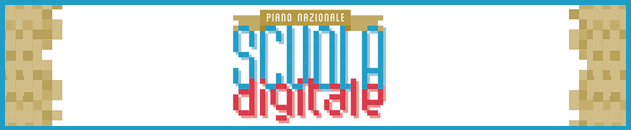 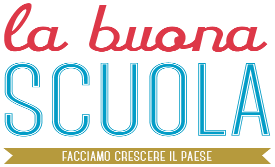 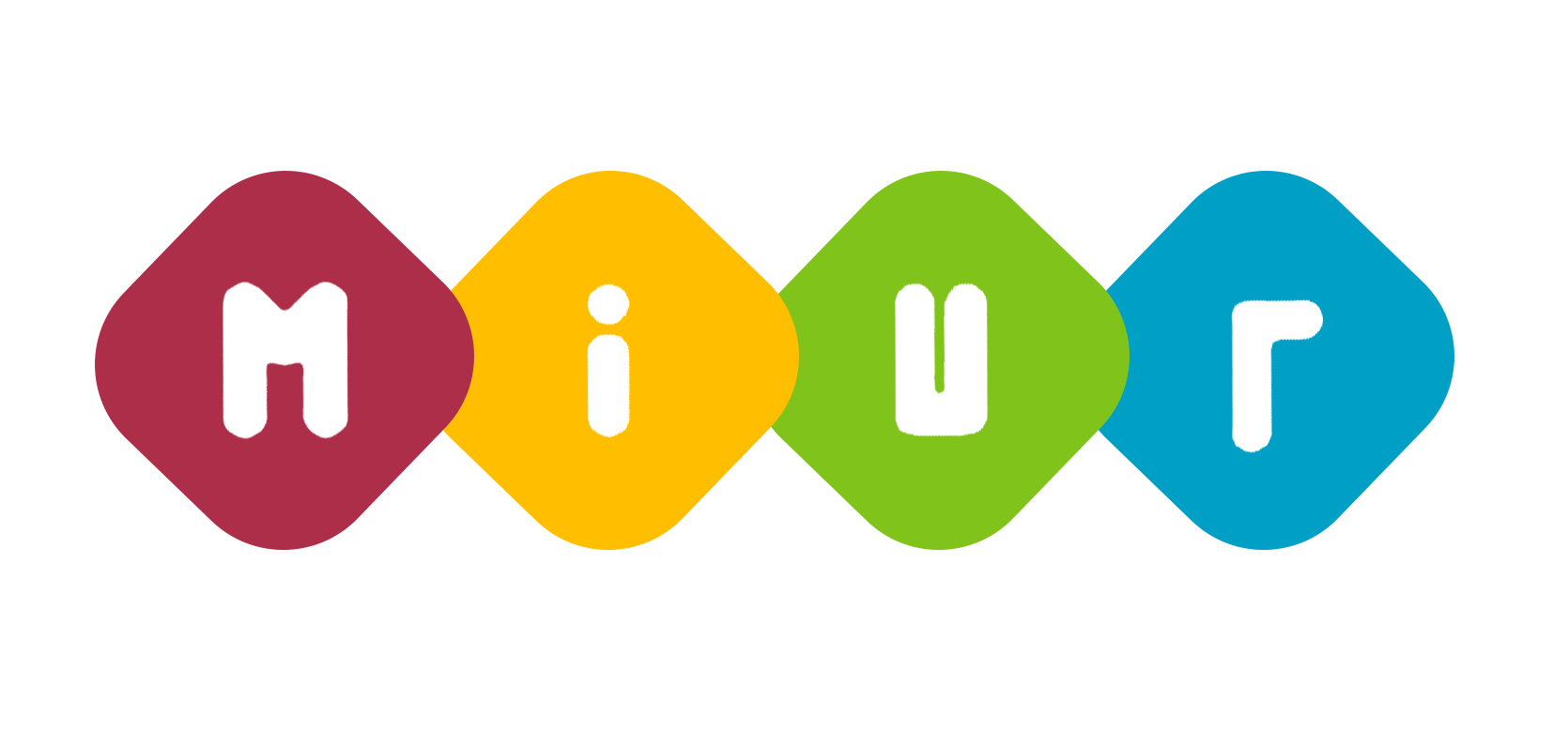 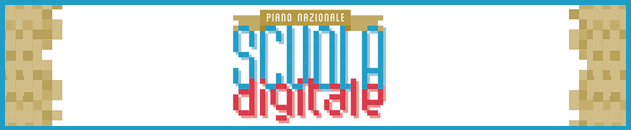 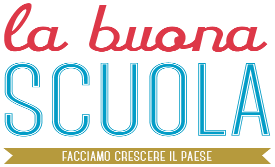 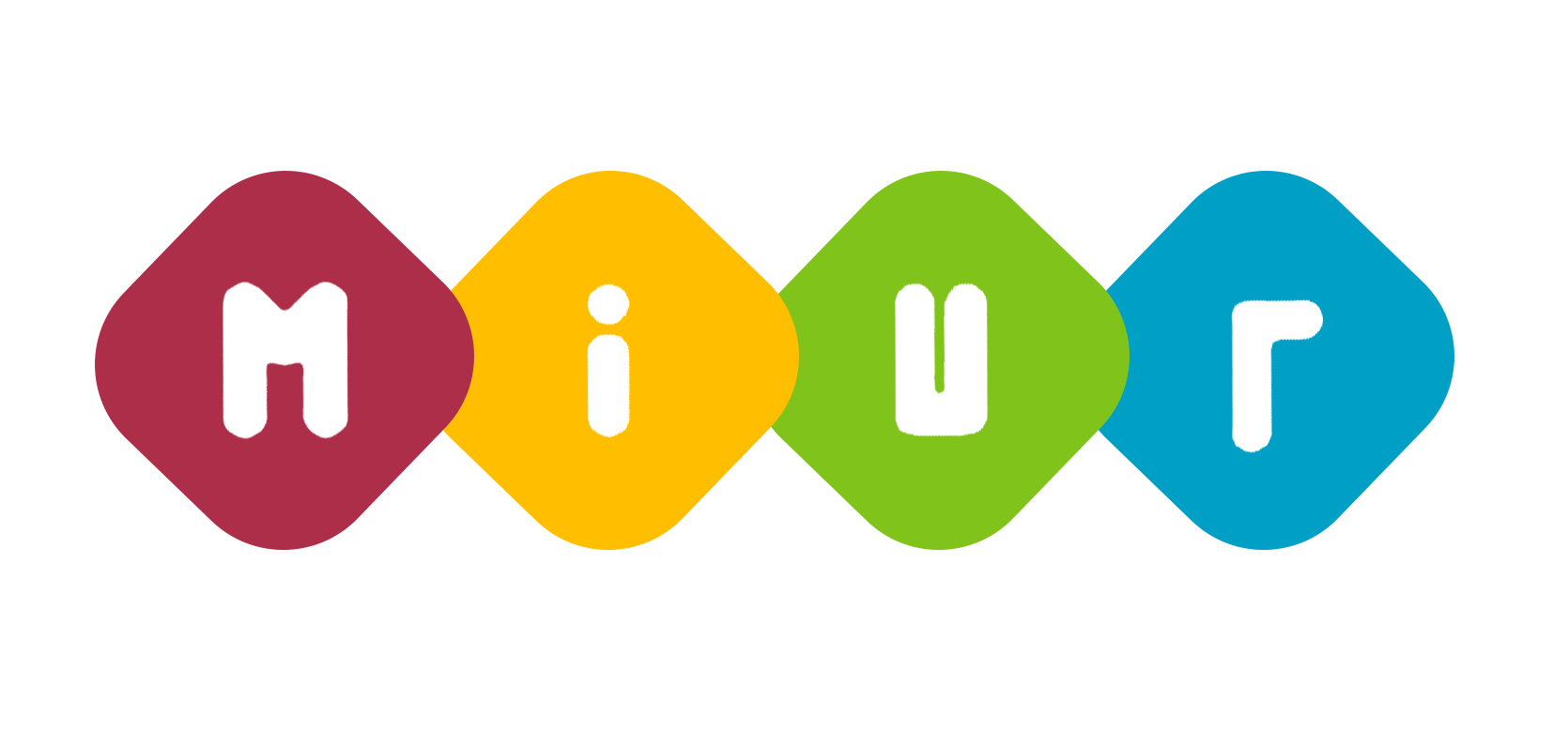 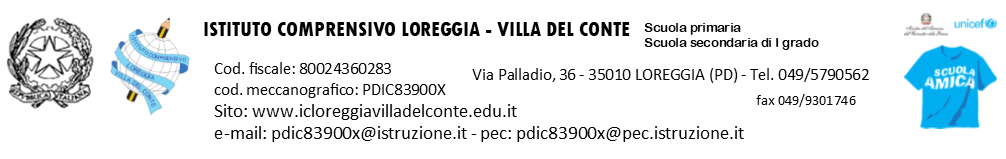 Richiesta di permesso breve (art. 16 del CCNL 2006/09)									Al DIRIGENTE SCOLASTICO									I.C. di Loreggia – Villa del ConteIl/la sottoscritto/a ______________________ insegnante a T.I./T.D. in servizio c/o questa Istituzione scolasticanella scuola primaria (ore di permesso già fruite ___/24disponibili)nella scuola secondaria I grado (ore di permesso già fruite ___/18 disponibili)CHIEDEcompatibilmente con le esigenze di servizio, di poter usufruire di un permesso breve per il seguente motivo: ______________________ il giorno ________________dalle ore _____alle ore _______ per un totale di ore ______.Comunico che in detta data il proprio orario di lavoro è pari ad ore ____.Comunica inoltre che provvederà al recupero delle ore di lavoro non effettuate (ai sensi e per gli effetti di cui all’art. 16 co. 3 del vigente CCNL, entro due mesi dalla data di fruizione del permesso stesso) in relazione alle esigenze di servizio in accordo con la S.V.Data _________________					Firma									____________________La concessione del permesso è subordinata alla possibilità di sostituzione del personale in servizio (1).Il permesso va richiesto con almeno 5 giorni di anticipo e, prima di fruirne, l’interessato deve accertarsi se è stato concesso.Il docente sarà sostituito dal collega ________________ che con la firma sottostante ne conferma la presa visione.Firma del docente che sostituisce _______________________--------------------------------------------------------------------------------------------------------------------------IL RESPONSABILE DI PLESSO__________________________data recupero ________________ dalle ______ alle _______ al posto di ______________--------------------------------------------------------------------------------------------------------------------------(riservato alla segreteria)VISTO: si concedenon si concede									LA DIRIGENTE SCOLASTICA								         Prof.ssa ALESSANDRA MILAZZOPC4/STAMPATI/DOMANDA PERMESSO BREVE DOCENTI